Kreatywnosć 07.05.20Kl I-II OETTEMAT: Galaretka z brzoskwiniami.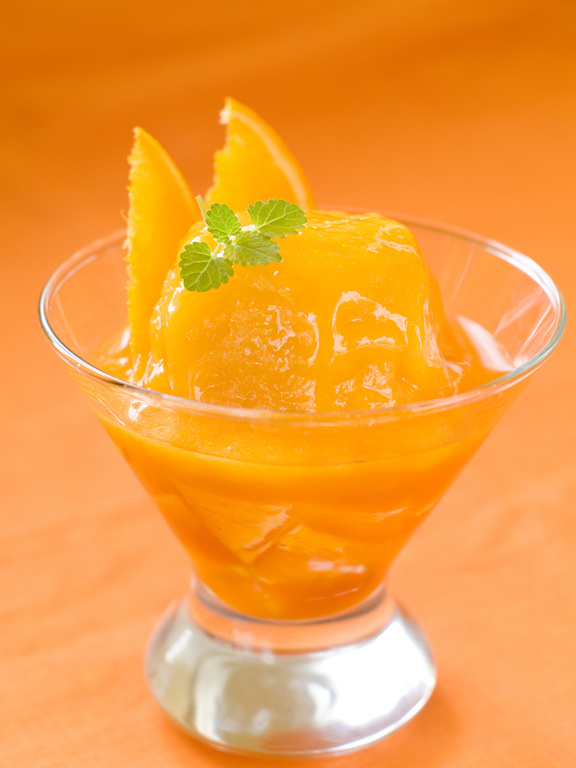 Przybory:- garnek,- łyżka do mieszania, - otwieracz do puszek,- deska do krojenia i nożyk.Potrzebne składniki:- pół szklanki wody,- 1 łyżka żelatyny (bez smaku),- 1 szklanka soku brzoskwiniowego,- pół szklanki brzoskwiń.Sposób wykonania:- wlej wodę do garnka,- w garnku rozpuścić żelatynę w wodzie,- dokładnie wymieszaj i poczekaj aż zmięknie. - całość zagotuj wraz z rodzicem aby było bezpiecznie na małym ogniu i odstaw, - mieszaj powoli i dolej sok owocowy, - całość dokładnie wymieszaj, - mieszankę wlej do małych miseczek,- otwórz puszkę z brzoskwiniami, pokrój owoce, dodaj je i wymieszaj,- wstaw do lodówki, aż galaretka stężeje.Konsultację z nauczycielem możliwe od godziny 09:00-15:00 na wcześniej podany nr telefonu bądź na adres mula83@interia.plOczywiście istnieje możliwość zaproponowania kontaktu w innych godzinach, postaram się dostosować do możliwości komunikacyjnych uczniów oraz opiekunów.Proszę o odpowiedź na poniższe pytanie zaznaczając właściwe zdanie, bądź wysłanie odpowiedzi w formie mms oraz zdjęcie wykonanego zadania.Czy zadania wykonałeś/aś:A)	SamodzielnieB)	Z niewielką pomocą członków rodzinyC)	Z dużą pomocą członków rodziny